Уважаемые родители и дети! Приглашаю вас на совместные тренировки по развитию силы! Ждем ваших фотографий  Задачи: Разучить комплекс ритмической гимнастики №1 Развивать силовую выносливость методом круговой тренировкиЗадачи: Разучить комплекс ритмической гимнастики №1 Развивать силовую выносливость методом круговой тренировкиРазминка – в поисковике находим  - Сказочная аэробика для детей. Часть – 1Включаем. Выполняем разминку вместе. Разминка – в поисковике находим  - Сказочная аэробика для детей. Часть – 1Включаем. Выполняем разминку вместе. 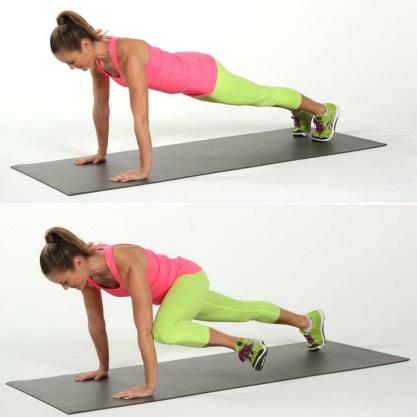 И.п. – упор лежа 1 – коснуться коленом правой ноги локтя правой руки2 – и.п. 3 – коснуться коленом левой ноги, локтя  левой руки 4 – и.п. Упражнение выполнять 1 мин 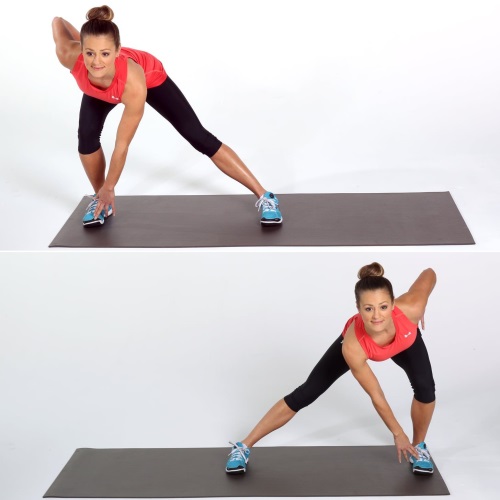 И.п. – о.с., ноги в широкой стойке1 – перенести центр тяжести на правую ногу, левой рукой коснуться носка правой ноги2 – перенести центр тяжести на левую ногу, правой рукой коснуться носка левой ноги. 3 -4 – тоже . Упражнение выполнять в спокойном темпе в течение 1 мин 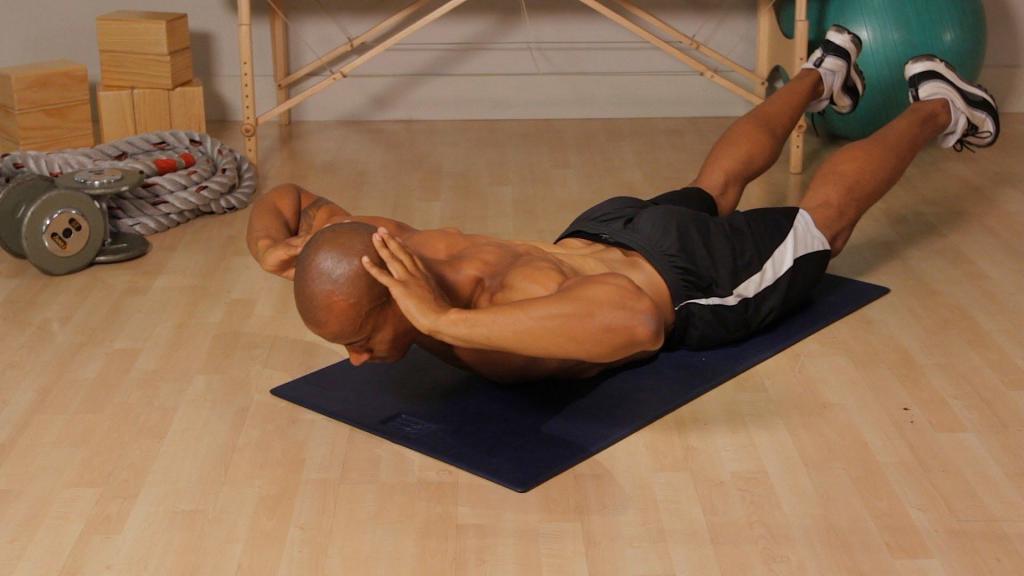 И.п. – лежа на живота, руки за головой1 – поднять корпус туловища вверх (прогнуться в пояснице) и удерживать положение 10 сек. После чего 10 сек отдыха. Упражнение выполнять 1 мин, чередуя 10 сек выполнения упражнения, 10 сек отдыха (3 выполнения)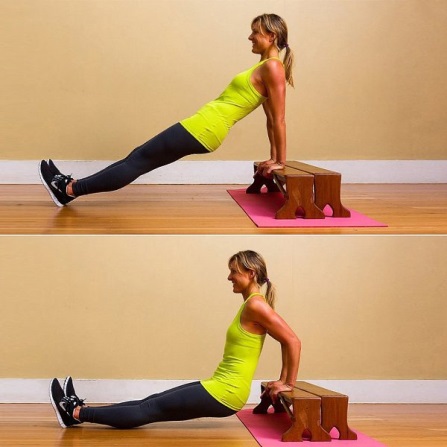 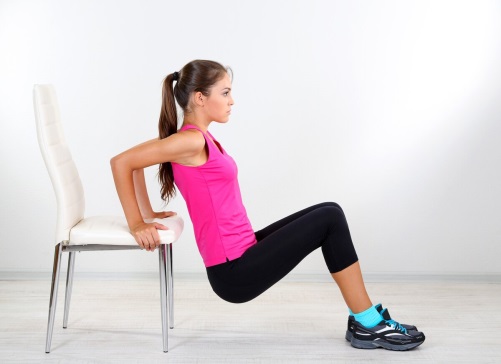 И.п. – упор сидя сзади1 – опустить корпус туловища вниз2 –и.п. 3 – 4 – тоже Упражнение выполнять 1 мин 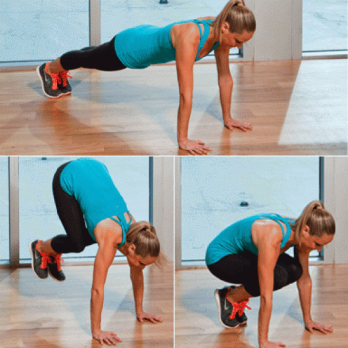 И.п. – упор лежа 1 – оттолкнуться ногами в упор присев 2 – и.п. Упражнение выполнять 1 мин 